Филиал муниципального автономного общеобразовательного учреждения «Азигуловская средняя общеобразовательная школа»-«Усть-Манчажская основная общеобразовательная школа»  Утвержден приказом директора школы от 31 августа 2020 года № 79-од  .ПЛАН РАБОТЫ ШКОЛЬНОЙ БИБЛИОТЕКИна 2020-2021 учебный год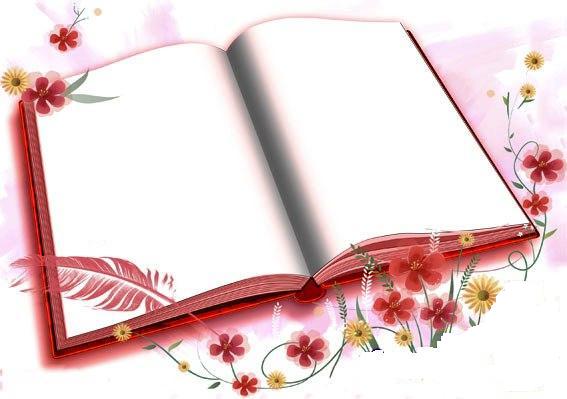 Усть-Манчаж, 2021г.Выбирать книги для своего и чужого  чтения  –  не только наука, но и искусство.				Д.Н.Прянишников           С.Бестова В школьной библиотекеДверь открою, а за мной гурьбой ребята:О, побольше б интересных книг.Не в обиде я, что шуму многовато,Не в обиде я, что много суетни.И не важно, что усталость донимает,Я ведь знаю, что такое счастье?Счастье я теперь не представляюБез своих читателей вихрастых!График работыСанитарный день – последняя пятница каждого месяца.2020 год –75 лет победы в Великой Отечественной войне Указ Президента Российской Федерации от 09.05.2018 г. № 211 О подготовке и проведении празднования 75-й годовщины Победы в Великой Отечественной войне 1941 –1945 годов2020 год – объявлен Годом народного творчества2020 год в Республике Татарстан объявлен годом 100-летия образования Татарской АССР2020 год объявлен годом здоровья растений во всем мире (ООН)2021 – Международный год мира и доверия (Резолюция, принятая Генеральной Ассамблеей ООН 12 сентября 2019 года по инициативе Туркменистана)В Татарстане 2021 год объявлен Годом родных языков и народного единстваЦель работы школьной библиотеки:способствовать формированию мотивации пользователей к саморазвитию, самообразованию через предоставление необходимых информационных ресурсов, через обеспечение открытого полноценного доступа к информацииЗадачи школьной библиотеки: активизировать читательскую активность у школьников, находить новые формы приобщения детей к чтению  пополнить фонд новой художественной и детской литературой с помощью акции «Подари книгу школе»;  продолжить работу над повышением качества и доступности информации, качеством обслуживания пользователей;  формировать комфортную библиотечную среду;  обучать читателей пользоваться книгой и другими носителями информации, поиску, отбору и умению оценивать информацию;   формировать эстетическую и экологическую культуру и интерес к здоровому образу жизни;  Продолжить обеспечение учебно-воспитательного процесса учебно-методическими пособиями, работа по сохранности фонда. продолжить работу по созданию электронного учёта всей литературы.оказание помощи в деятельности учащихся и учителей при реализации образовательных проектов.Уделить большее внимание информационной работе, размещать больше информации о библиотеке на школьном сайте.Работа с коллективом школы по привлечению детей к чтению и бережного, аккуратного отношения как к книге, так и к учебникуПополнять фонд новой художественной и детской литературой, раз в год проводить акцию «Подари книгу школе». Продолжить работу по созданию электронного учёта всей литературы.Основные функции школьной библиотеки:1. Информационная— предоставление возможности использования информации вне зависимости от ее вида, формата и носителя. 2. Воспитательная – способствует развитию чувства патриотизма по отношению к государству, своему краю и школе. 3. Культурологическая — организация мероприятий, воспитывающих культурное и социальное самосознание, содействующих эмоциональному развитию учащихся. 4. Образовательная — поддержка и обеспечение образовательных целей, сформированных в задачах развития школы и в образовательных программах по предметам. Направления деятельности библиотеки:- библиотечные уроки; - информационные и прочие обзоры литературы; - беседы о навыках работы с книгой; - подбор литературы для внеклассного чтения- участие в конкурсах; - выполнение библиографических запросов;  - поддержка общешкольных мероприятий. Работа с библиотечным фондомВзаимодействие с библиотеками других школ и сельской библиотекойИнформационные технологииОрганизация библиотечно-массовой работыМесячник школьных библиотекВыставочная деятельностьПроведение в Российской Федерации Года памяти и славы (2020)Сентябрь1 сентября - День знаний2-8 сентября - Неделя безопасности3 сентября - День солидарности в борьбе с терроризмом3 сентября - День окончания Второй мировой войны8 сентября - Международный день распространения грамотности27 сентября - День работника дошкольного образованияОктябрь2 октября - День гражданской обороны2 октября - День профессионально-технического образования4 октября - Всемирный день защиты животных5 октября - Международный день учителя26 октября - Международный день школьных библиотек (четвертый понедельник октября)28-30 октября (любой из дней) - День интернета. Всероссийский урок безопасности школьников в сети Интернет29 октября - 125-летие со дня рождения великого русского поэта Сергея Александровича Есенина (31 октября)30 октября - Урок памяти (День памяти политических репрессий)Ноябрь3 ноября - День народного единства (4 ноября)20 ноября - День словаря (22 ноября)26 ноября - День матери в РоссииДекабрь3 декабря - День Неизвестного Солдата11 декабря - День Конституции Российской Федерации (12 декабря)Январь27 января - День полного освобождения Ленинграда от фашистской блокады (1944 год)Февраль8 февраля - День российской науки19 февраля - Международный день родного языка (21 февраля)23 февраля - День защитника ОтечестваМарт8 марта - Международный женский день23 - 29 марта - Всероссийская неделя детской и юношеской книги.Юбилейные даты:Е.А. Баратынский (220)А.А. Фет (200)В.Н. Апухтин (180)А.П. Чехов (160)А.И. Куприн (150)А.С. Грин (140)А. Белый (140)А.А. Блок (140)С. Черный (140)Б.Л. Пастернак (130)О.Ф. Бергольц (110)А.Т. Твардовский (110)Ф.А. Абрамов (100)А.Г. Адамов (100)Ю.М. Нагибин (100)Д.С. Самойлов (100)В.М. Песков (90)Г.М. Цыферов (90)И.А. Бродский (80)И.А. Бунин (150)23 - 29 марта - Всероссийская неделя музыки для детей и юношестваАпрель12 апреля - 60-летие полета в космос Ю.А. Гагарина. День космонавтики. Гагаринский урок "Космос - это мы"21 апреля - День местного самоуправления30  апреля - День пожарной охраны. Тематический урок ОБЖМай7 мая - День Победы советского народа в Великой Отечественной войне 1941 - 1945 годов (9 мая)13 мая - 800-летие со дня рождения князя Александра Невского15 мая - Международный день семьи21 мая - 100-летие со дня рождения А.Д. Сахарова24 мая - День славянской письменности и культурыИюнь1 июня - Международный день защиты детей4 июня - День русского языка - Пушкинский день России (6 июня)5 июня - Всемирный день окружающей среды11 июня - День России (12 июня)22 июня - День памяти и скорби - день начала Великой Отечественной войныАвгуст20 августа - 75-летие атомной отраслиЮбилеи	Книги-юбиляры 2021 года	Повышение квалификацииПрочие работыПлан подготовки и проведенияДня народов СНГЦикл библиотечных уроков «Изюминка мировой культуры»Подготовка к проведению дня театра (115-летний  татарский театр) Краеведческая работаПедагог-библиотекарь ___________________ А.Н.КаюмовДень неделиВремя работыПонедельник СредаПятница08 час.30 мин. – 14 час. 30 мин.08 час. 30 мин. – 14 час. 30 мин.08 час. 30 мин. – 14 час. 30 мин.  п/пСодержание работыСроки исполнения1Приёмка и обработка  поступивших учебников: оформление накладных, запись в книгу «Регистрация  учебников», штемпелевание.В течение года2Анализ обеспеченности МБОУ учебной литературой на начало 2020-2021 уч.годаДо 15 сентября3Приём и техническая обработка новых учебных изданийПо мере поступления4Прием и выдача учебников (по графику)Май, август5Информирование учителей и учащихся о новых поступлениях учебников и учебных пособий.По мере поступления6Обеспечение сохранности: Рейды по проверке учебников Проверка учебного фонда Ремонт книг1 раз в месяц7Списание и замена утерянной литературы.Август8Санитарный день1 раз в месяц9Расстановка и проверка фонда, работа по сохранности фонда.В течение года10Контроль за своевременным возвратом в библиотеку выданных изданий (работа с должниками)1 раз в месяц11об утвержденном перечне учебников  и размерах субвенции на приобретение учебников на 2020- 2021 учебный год. Организация заказа учебников.Январь-февраль12Оформление подписки на первое и второе полугодияВ течение годаПропаганда краеведческой литературыПропаганда краеведческой литературыПропаганда краеведческой литературы1Выставка « Край наш родной»постоянноСправочно-библиографическая и информационная работа. Работа по пропаганде библиотечно-библиографических знанийСправочно-библиографическая и информационная работа. Работа по пропаганде библиотечно-библиографических знанийСправочно-библиографическая и информационная работа. Работа по пропаганде библиотечно-библиографических знаний1Перерегистрация читателей (прибытие/выбытие, перерегистрация классовАвгуст - сентябрь2Организованная запись учащихся 1-х классов в школьную библиотекуСентябрь- октябрь3Обслуживание читателей на абонементе: обучающихся, педагогов, технического персонала, родителей В течение года4Рекомендательные беседы при выдаче книгВ течение года5Беседы о прочитанных книгахВ течение года6Проведение работы по сохранности учебного фонда (рейды по классам)В течение года7Работа с должниками:  - просмотр читательских формуляров;  - составление списков должников; - обход классов со списками должников; - вывешивание списков в фойе школы.В течение года8Проводить беседы с вновь записавшимися читателями о культуре чтения книг. Объяснить об ответственности за причинённый ущерб книге или учебнику. В течение года9Рейды по классам по состоянию учебниковОдин раз в четвертьСоздание фирменного стиляСоздание фирменного стиляСоздание фирменного стиля1Эстетическое оформление библиотекипостоянно2Наглядная (информационные объявления о выставках и мероприятиях, проводимых библиотекой) В течение года 3Оформление выставки, посвященной книгам-юбилярам и другим знаменательным датам календаря В течение года 4Работа с сайтом В течение года Работа с читателямиРабота с читателямиРабота с читателямиРабота с учащимисяРабота с учащимисяРабота с учащимися1Выставка одной книги по творчеству детских писателей и поэтов. 4 раза год2«Десять любимых книг» - популярные издания (выставка)постоянно3Просмотр читательских формуляров с целью выявления задолжников. Доведение результатов работы просмотра до сведения классных руководителей.Один раз в месяц 4Проведение бесед по классам о правилах поведения в школьной библиотеке, о культуре чтения книг и журнальной периодики. Сентябрь5Обслуживание учащихся согласно расписанию работы библиотекиСентябрь- май6Проводить беседы с вновь записавшимися читателями о культуре чтения книг. Объяснить об ответственности за причинённый ущерб книге или учебнику.В течение годаРабота с педагогическим коллективомРабота с педагогическим коллективомРабота с педагогическим коллективом1Информирование учителей о новой учебной и методической литературе.В течение года совещания2Консультационно-информационная работа с МО учителей-предметников, направленная на оптимальный выбор учебников и учебных пособий в новом учебном году.февраль3Поиск литературы и периодических изданий по заданной тематике. Подбор материалов к классным и школьным мероприятиямВ течение года1Обмен учебной и художественной литературой с другими школамиВ течение года2Совместная работа с сельской библиотекой и МАОУ «Азигуловская СОШ» по проведению выставок, мероприятий и так далееВ течение года3Сбор данных об учебниках, используемых и невостребованных в учебном процессеоктябрь1Использование интернет ресурсов, в поиске информации, (Интернет-библиотеки)В течении годаМассовые  мероприятияМассовые  мероприятияЗнание – ценность нашего времени сентябрьПраздник ОсениоктябрьМоя милая маманоябрьВстреча нового годадекабрьЗимушка-зимаянварьЗащитники Отечества февральПоэзия- чудесная странамартЯ выбираю ЗОЖапрельДень Победымай№ п/пНазвание мероприятияФорма проведенияСроки1.День солидарности в борьбе с терроризмом. Книжная выставкасентябрь2«Путешествие в Читай-город» (знакомство с библ.)Библиот.урококтябрь3«Школьный бумбараш»Выставка-коллажсентябрь4Всемирный день животных —. Кн. выставка (Бианки, Пришвин и др.)4 октября5 125 лет со дня рождения поэта Сергея Александровича Есенина (03.10.1895–1925)Кн. выставка28.09 – 4.10 6Международный день школьных библиотекКнижная выставка, Акция «Подари школе книгу»27.107День рождения Деда МорозаИнформационный стенд18.118К Дню народного единстваКн.выставка4.119Международный день толерантностиКн.выставка16.1110День матери в России«Мама- слово дорогое»Кн.выставка,конкурс рисунков23.1111День неизвестного солдата«Помним. Славим. Гордимся» (дни боевой славы)Кн.выставка3 декабря12День Конституции РФКн. выставка12 декабря13 День былинного богатыря  Ильи МуромцаКонкурс рисунков1 января14«Секреты отличного настроения» (Всемирный день «спасибо»)Выставка- играянварь15120 лет классику татарской литературы Гумера БашироваКн. выставка1-15 января17«Ленинград – город герой»Выставка- панорама 27 января18Международный день памяти жертв ХолокостаВыставка- панорама27 января20День памяти А. С. Пушкина (1799-1837), 183 года со дня смертиКн. выставка10 февраля22Международный день книгодаренияБеседа14 февраля23День вывода войск из АфганистанаРадио линейка15 февраля24День родного языка21 февраля258 мартаЦветы для мамы8 марта26Всемирный День поэзииАкция «Стихи в подарок»21 марта27«Весна. Книжный праздник»  1) «Трамвай сказок и загадок» 2) «Передай добро по кругу» 3) «В стране невыученных уроков»Цикл мероприятий к неделе детской книжки25-30 марта28День рождение Ханса Кристиана Андерсена (1805-1875), датского писателя Кн.выставка2 апреля29«Память в сердце храня»76 лет Победы в ВОВ Герои Великой ПобедыЦикл мероприятий  к 9 маюАпрель-май3060 лет со дня первого полёта человека в космос (1961)Кн.выставка12 апреля31День славянской письменности и культурыКн.выставка24 мая32Общероссийский день библиотек27 мая33«Просветители земель славянских»  (день славянской письменности и культурыУрок- презентациямай№ п/пНазвание мероприятия Форма проведенияСрокиКатегория уч-ся1«Как живёт учебник?»  (памятка-напоминание о сохранности учебников)с сентябрь- октябрь 1-9 кл2«Книга, а какая она?» (библиотечный урок-) презентация о структуре книгис 20.10 по 27.10 2 кл3«Книга в подарок» (акция доброты) Весь период 1-9 кл4 «Давай пожмём друг другу руку»: всемирный день приветствий (монопрограмма +акция доброты)с 05.10 по 30.105Конкурс рисунков «Библиотека будущего»3-56Конкурс на лучшее селфи «Я и моя книга»1-97Акция «Пойман в библиотеке» Фотосессия пребывания читателей в библиотеке. 1-98Проект «Книжные закладки»7 сентября150 лет со дня рождения  русского писателя А.И. Куприна (1870 -1938)13 сентября85 лет со дня рождения писателя А.А.  Лиханова (1935)15 сентября130 лет со дня рождения английской писательницы Агаты Кристи (1890-1976)21 сентября100 лет со дня рождения художника-иллюстратора Л.В. Владимирского (1920-2015)24 сентября120 лет со дня рождения языковеда, лексикографа  С.И. Ожегова (1900-1964)26 сентября85 лет со дня рождения художника-иллюстратора В. Чижикова (1935)3 октября125 лет со дня рождения С. Есенина (1895-1925)22 октября150 лет со дня рождения русского писателя И.А. Бунина (1850-1953)23 октября100 лет со дня рождения итальянского писателя Джанни Родари (1920-1980)24 ноября290 лет со дня рождения А.В. Суворова, русского полководца (1730-1800)28 ноября140 лет со дня рождения русского поэта А.А. Блока (1880-1921)5 декабря200 лет со дня рождения русского поэта А.А. Фета (1820-1892)16 декабря250 лет со дня рождения немецкого композитора  Людвига ван Бетховена  (1770–1827)30 декабря155 лет со дня рождения английского писателя Д.Р. Киплинга (1865-1936)17 февраля115 лет со дня рождения детской русской писательницы А.Л. Барто (1906-1981)15 мая130 лет со дня рождения русского писателя М.А. Булгакова (1891-1940)№ п/пСодержание работы Сроки исполнения Постоянные выставкиПостоянные выставкиПостоянные выставкиПостоянные выставки1Справочная литератураВ течение года 2За здоровый образ жизни.В течение года 3Навстречу Победы в ВОВ.В течение года 4Родной язык – душа мояВ течение года Книги – юбилярыКниги – юбилярыКниги – юбилярыКниги – юбиляры200 лет (1820) – Пушкин А.С. «Руслан и Людмила»200 лет (1820) – Скотт В. «Айвенго»185 лет (1835) – Андерсен Х.-К. «Сказки, рассказанные детям» («Огниво», «Принцесса на горошине», «Дюймовочка»)185 лет (1835) – Гоголь Н. «Миргород», «Тарас Бульба», «Вий»180 лет (1840) – Купер Ф. «Следопыт»180 лет (1840) – Лермонтов М. «Герой нашего времени», «Мцыри»175 лет (1845) – Дюма А. «Двадцать лет спустя», «Королева Марго»175 лет (1845) – Достоевский Ф. «Бедные люди»175 лет (1845) – Андерсен Х.-К. «Новые сказки» («Соловей», «Гадкий утёнок», «Снежная королева»)165 лет (1855) – Толстой Л. Н. «Севастопольские рассказы»160 лет (1860) – Тургенев И. «Накануне», «Первая любовь»160 лет (1860) – Островский А. «Гроза»155 лет (1865) – Кэрролл Л. «Приключения Алисы в стране чудес»150 лет (1870) – Верн Ж. «20 000 лье под водой»150 лет (1870) – Некрасов Н. «Дедушка Мазай и зайцы»145 лет (1875) – Верн Ж. «Таинственный остров»145 лет (1875) – Твен М. «Приключения Тома Сойера»140 лет (1880) – Достоевский Ф. «Братья Карамазовы»135 лет (1885) – Чехов А. «Злоумышленник»130 лет (1890) – Чехов А. «Хмурые люди»125 лет (1895) – Горький М. «Челкаш», «Старуха Изергиль»125 лет (1895) – Киплинг Р. «Книга джунглей»125 лет (1895) – Уэллс Г. «Машина времени»95 лет (1925) – Беляев А. «Голова профессора Доуэля»95 лет (1925) – Маршак С. «Сказка о глупом мышонке»95 лет (1925) – Маяковский В. «Что такое хорошо и что такое плохо»95 лет (1925) – Чуковский К. «Бармалей», «Доктор Айболит»95 лет (1925) – Шолохов М. «Нахаленок»85 лет (1935) – Гайдар А. «Военная тайна», «Судьба барабанщика», «Школа»85 лет (1935) – Маршак С. «Вот какой рассеянный»85 лет (1935) – Михалков С. «Дядя Стёпа»85 лет (1935) – Толстой А. Н. «Пётр Первый»85 лет (1935) – Чуковский К. «Лимпопо»80 лет (1940) – Благинина Е. «Посидим в тишине»80 лет (1940) – Гайдар А. «Тимур и его команда»75 лет (1945) – Бажов П. «Зелёная кобылка», «Голубая змейка»75 лет (1945) – Барто А. «Первоклассница»75 лет (1945) – Катаев В. «Сын полка»75 лет (1945) – Линдгрен А. «Пеппи Длинныйчулок»75 лет (1945) – Пришвин М. «В краю дедушки Мазая»75 лет (1945) – Твардовский А. «Василий Тёркин»75 лет (1945) – Фадеев А. «Молодая гвардия»70 лет (1950) – Носов Н. «Дневник Коли Синицина»65 лет (1955) – Линдгрен А. «Малыш и Карлсон, который живёт на крыше»65 лет (1955) – Михалков С. «Дядя Стёпа-милиционер»65 лет (1955) – Осеева В. «Васёк Трубачёв и его товарищи»65 лет (1955) – Сутеев В. «Кто сказал «мяу»?60 лет (1960) – Рыбаков А. «Приключения Кроша»55 лет (1965) – Носов Н. «Незнайка на Луне»50 лет (1970) – Бондарев Ю. «Горячий снег»200 лет (1820) – Пушкин А.С. «Руслан и Людмила»200 лет (1820) – Скотт В. «Айвенго»185 лет (1835) – Андерсен Х.-К. «Сказки, рассказанные детям» («Огниво», «Принцесса на горошине», «Дюймовочка»)185 лет (1835) – Гоголь Н. «Миргород», «Тарас Бульба», «Вий»180 лет (1840) – Купер Ф. «Следопыт»180 лет (1840) – Лермонтов М. «Герой нашего времени», «Мцыри»175 лет (1845) – Дюма А. «Двадцать лет спустя», «Королева Марго»175 лет (1845) – Достоевский Ф. «Бедные люди»175 лет (1845) – Андерсен Х.-К. «Новые сказки» («Соловей», «Гадкий утёнок», «Снежная королева»)165 лет (1855) – Толстой Л. Н. «Севастопольские рассказы»160 лет (1860) – Тургенев И. «Накануне», «Первая любовь»160 лет (1860) – Островский А. «Гроза»155 лет (1865) – Кэрролл Л. «Приключения Алисы в стране чудес»150 лет (1870) – Верн Ж. «20 000 лье под водой»150 лет (1870) – Некрасов Н. «Дедушка Мазай и зайцы»145 лет (1875) – Верн Ж. «Таинственный остров»145 лет (1875) – Твен М. «Приключения Тома Сойера»140 лет (1880) – Достоевский Ф. «Братья Карамазовы»135 лет (1885) – Чехов А. «Злоумышленник»130 лет (1890) – Чехов А. «Хмурые люди»125 лет (1895) – Горький М. «Челкаш», «Старуха Изергиль»125 лет (1895) – Киплинг Р. «Книга джунглей»125 лет (1895) – Уэллс Г. «Машина времени»95 лет (1925) – Беляев А. «Голова профессора Доуэля»95 лет (1925) – Маршак С. «Сказка о глупом мышонке»95 лет (1925) – Маяковский В. «Что такое хорошо и что такое плохо»95 лет (1925) – Чуковский К. «Бармалей», «Доктор Айболит»95 лет (1925) – Шолохов М. «Нахаленок»85 лет (1935) – Гайдар А. «Военная тайна», «Судьба барабанщика», «Школа»85 лет (1935) – Маршак С. «Вот какой рассеянный»85 лет (1935) – Михалков С. «Дядя Стёпа»85 лет (1935) – Толстой А. Н. «Пётр Первый»85 лет (1935) – Чуковский К. «Лимпопо»80 лет (1940) – Благинина Е. «Посидим в тишине»80 лет (1940) – Гайдар А. «Тимур и его команда»75 лет (1945) – Бажов П. «Зелёная кобылка», «Голубая змейка»75 лет (1945) – Барто А. «Первоклассница»75 лет (1945) – Катаев В. «Сын полка»75 лет (1945) – Линдгрен А. «Пеппи Длинныйчулок»75 лет (1945) – Пришвин М. «В краю дедушки Мазая»75 лет (1945) – Твардовский А. «Василий Тёркин»75 лет (1945) – Фадеев А. «Молодая гвардия»70 лет (1950) – Носов Н. «Дневник Коли Синицина»65 лет (1955) – Линдгрен А. «Малыш и Карлсон, который живёт на крыше»65 лет (1955) – Михалков С. «Дядя Стёпа-милиционер»65 лет (1955) – Осеева В. «Васёк Трубачёв и его товарищи»65 лет (1955) – Сутеев В. «Кто сказал «мяу»?60 лет (1960) – Рыбаков А. «Приключения Кроша»55 лет (1965) – Носов Н. «Незнайка на Луне»50 лет (1970) – Бондарев Ю. «Горячий снег»200 лет (1820) – Пушкин А.С. «Руслан и Людмила»200 лет (1820) – Скотт В. «Айвенго»185 лет (1835) – Андерсен Х.-К. «Сказки, рассказанные детям» («Огниво», «Принцесса на горошине», «Дюймовочка»)185 лет (1835) – Гоголь Н. «Миргород», «Тарас Бульба», «Вий»180 лет (1840) – Купер Ф. «Следопыт»180 лет (1840) – Лермонтов М. «Герой нашего времени», «Мцыри»175 лет (1845) – Дюма А. «Двадцать лет спустя», «Королева Марго»175 лет (1845) – Достоевский Ф. «Бедные люди»175 лет (1845) – Андерсен Х.-К. «Новые сказки» («Соловей», «Гадкий утёнок», «Снежная королева»)165 лет (1855) – Толстой Л. Н. «Севастопольские рассказы»160 лет (1860) – Тургенев И. «Накануне», «Первая любовь»160 лет (1860) – Островский А. «Гроза»155 лет (1865) – Кэрролл Л. «Приключения Алисы в стране чудес»150 лет (1870) – Верн Ж. «20 000 лье под водой»150 лет (1870) – Некрасов Н. «Дедушка Мазай и зайцы»145 лет (1875) – Верн Ж. «Таинственный остров»145 лет (1875) – Твен М. «Приключения Тома Сойера»140 лет (1880) – Достоевский Ф. «Братья Карамазовы»135 лет (1885) – Чехов А. «Злоумышленник»130 лет (1890) – Чехов А. «Хмурые люди»125 лет (1895) – Горький М. «Челкаш», «Старуха Изергиль»125 лет (1895) – Киплинг Р. «Книга джунглей»125 лет (1895) – Уэллс Г. «Машина времени»95 лет (1925) – Беляев А. «Голова профессора Доуэля»95 лет (1925) – Маршак С. «Сказка о глупом мышонке»95 лет (1925) – Маяковский В. «Что такое хорошо и что такое плохо»95 лет (1925) – Чуковский К. «Бармалей», «Доктор Айболит»95 лет (1925) – Шолохов М. «Нахаленок»85 лет (1935) – Гайдар А. «Военная тайна», «Судьба барабанщика», «Школа»85 лет (1935) – Маршак С. «Вот какой рассеянный»85 лет (1935) – Михалков С. «Дядя Стёпа»85 лет (1935) – Толстой А. Н. «Пётр Первый»85 лет (1935) – Чуковский К. «Лимпопо»80 лет (1940) – Благинина Е. «Посидим в тишине»80 лет (1940) – Гайдар А. «Тимур и его команда»75 лет (1945) – Бажов П. «Зелёная кобылка», «Голубая змейка»75 лет (1945) – Барто А. «Первоклассница»75 лет (1945) – Катаев В. «Сын полка»75 лет (1945) – Линдгрен А. «Пеппи Длинныйчулок»75 лет (1945) – Пришвин М. «В краю дедушки Мазая»75 лет (1945) – Твардовский А. «Василий Тёркин»75 лет (1945) – Фадеев А. «Молодая гвардия»70 лет (1950) – Носов Н. «Дневник Коли Синицина»65 лет (1955) – Линдгрен А. «Малыш и Карлсон, который живёт на крыше»65 лет (1955) – Михалков С. «Дядя Стёпа-милиционер»65 лет (1955) – Осеева В. «Васёк Трубачёв и его товарищи»65 лет (1955) – Сутеев В. «Кто сказал «мяу»?60 лет (1960) – Рыбаков А. «Приключения Кроша»55 лет (1965) – Носов Н. «Незнайка на Луне»50 лет (1970) – Бондарев Ю. «Горячий снег»200 лет (1820) – Пушкин А.С. «Руслан и Людмила»200 лет (1820) – Скотт В. «Айвенго»185 лет (1835) – Андерсен Х.-К. «Сказки, рассказанные детям» («Огниво», «Принцесса на горошине», «Дюймовочка»)185 лет (1835) – Гоголь Н. «Миргород», «Тарас Бульба», «Вий»180 лет (1840) – Купер Ф. «Следопыт»180 лет (1840) – Лермонтов М. «Герой нашего времени», «Мцыри»175 лет (1845) – Дюма А. «Двадцать лет спустя», «Королева Марго»175 лет (1845) – Достоевский Ф. «Бедные люди»175 лет (1845) – Андерсен Х.-К. «Новые сказки» («Соловей», «Гадкий утёнок», «Снежная королева»)165 лет (1855) – Толстой Л. Н. «Севастопольские рассказы»160 лет (1860) – Тургенев И. «Накануне», «Первая любовь»160 лет (1860) – Островский А. «Гроза»155 лет (1865) – Кэрролл Л. «Приключения Алисы в стране чудес»150 лет (1870) – Верн Ж. «20 000 лье под водой»150 лет (1870) – Некрасов Н. «Дедушка Мазай и зайцы»145 лет (1875) – Верн Ж. «Таинственный остров»145 лет (1875) – Твен М. «Приключения Тома Сойера»140 лет (1880) – Достоевский Ф. «Братья Карамазовы»135 лет (1885) – Чехов А. «Злоумышленник»130 лет (1890) – Чехов А. «Хмурые люди»125 лет (1895) – Горький М. «Челкаш», «Старуха Изергиль»125 лет (1895) – Киплинг Р. «Книга джунглей»125 лет (1895) – Уэллс Г. «Машина времени»95 лет (1925) – Беляев А. «Голова профессора Доуэля»95 лет (1925) – Маршак С. «Сказка о глупом мышонке»95 лет (1925) – Маяковский В. «Что такое хорошо и что такое плохо»95 лет (1925) – Чуковский К. «Бармалей», «Доктор Айболит»95 лет (1925) – Шолохов М. «Нахаленок»85 лет (1935) – Гайдар А. «Военная тайна», «Судьба барабанщика», «Школа»85 лет (1935) – Маршак С. «Вот какой рассеянный»85 лет (1935) – Михалков С. «Дядя Стёпа»85 лет (1935) – Толстой А. Н. «Пётр Первый»85 лет (1935) – Чуковский К. «Лимпопо»80 лет (1940) – Благинина Е. «Посидим в тишине»80 лет (1940) – Гайдар А. «Тимур и его команда»75 лет (1945) – Бажов П. «Зелёная кобылка», «Голубая змейка»75 лет (1945) – Барто А. «Первоклассница»75 лет (1945) – Катаев В. «Сын полка»75 лет (1945) – Линдгрен А. «Пеппи Длинныйчулок»75 лет (1945) – Пришвин М. «В краю дедушки Мазая»75 лет (1945) – Твардовский А. «Василий Тёркин»75 лет (1945) – Фадеев А. «Молодая гвардия»70 лет (1950) – Носов Н. «Дневник Коли Синицина»65 лет (1955) – Линдгрен А. «Малыш и Карлсон, который живёт на крыше»65 лет (1955) – Михалков С. «Дядя Стёпа-милиционер»65 лет (1955) – Осеева В. «Васёк Трубачёв и его товарищи»65 лет (1955) – Сутеев В. «Кто сказал «мяу»?60 лет (1960) – Рыбаков А. «Приключения Кроша»55 лет (1965) – Носов Н. «Незнайка на Луне»50 лет (1970) – Бондарев Ю. «Горячий снег»700 лет«Божественная комедия» Данте Алигьери (1321 г.)340 лет«Недоросль»  Д.И. Фонвизин (1781 г.)230 лет«Приключения барона Мюнхгаузена» (1791 г.)200 лет«Кавказский пленник» А.С. Пушкин (1821 г.)190 лет«Горе от ума» А.С. Грибоедов (1831 г.)190 лет«Сказка о царе Салтане, о сыне его славном и могучем богатыре князе Гвидоне  Салтановиче и о прекрасной царевне Лебеди» А.С. Пушкин (1831 г.)190 лет«Вечера на хуторе близ Диканьки» Н.В. Гоголь (1831)190 лет«Собор Парижской Богоматери» В. Гюго (1831 г.)180 лет«Зверобой, или первая тропа войны»   Дж. Ф. Купер (1841г.)170 лет«Моби Дик, или Белый кит» Герман  Мелвилл (1851 г.)160 лет«Крестьянские дети» Н.А. Некрасов (1861 г.)140 лет«Левша» (полное название: «Сказ о тульском косом Левше и о стальной блохе»)  Н.С. Лесков (1881 г.)90 лет«Донские рассказы» М.А. Шолохов. Начиная с 1924 года в журналах появляются рассказы М. Шолохова, объединённые впоследствии в сборники «Донские рассказы» и «Лазоревая степь» (1926)70 лет«Приключения Чиполлино»  Дж. Родари (1951 г.)№ п/пСодержание работСроки выполнения1Изучать через Интернет и профессиональные журналы опыт других библиотек и внедрять его в практику своей работы В течение года № п/пСодержание работСроки выполнения1Составление анализа-отчёта о работе библиотеки за 2020-2021 учебный годмай2Составление плана работы библиотеки на 2021-2022учебный год Июнь3Ведение дневника работы библиотеки Постоянно4Вывоз макулатуры (списанные учебники) По мере необходимостиВид работыМероприятияСрокиИнформационная работаПодбор литературы для учителей и учащихся для подготовки и проведения Дня народов СНГОбзор периодической печати.В течение годаВ течение года Массовая работаЦикл библиотечных уроков «По истории и культуре народов СНГ» 1-9Октябрь-майРабота с фондомКомплектование фонда газет и журналов (по Артинскому району).Учет фонда по народоведениюРемонт книгСентябрь- апрельОктябрь- ноябрьЯнварьСправочно библиграфическая работаСоставление альбома «Наше отражение» (по материалам периодической печати).Составление (обновление) тематического каталога.Сентябрь - июньСентябрь - июньРабота со стендомОформление книжной выставки по стихам Героя Советского Союза Мусы Джалиля «Моабитская тетрадь».Книжная выставка «Культура и искусства народов мира».ФевральФевральТемаКлассСрокЗнакомство со сказками народов СНГПисатели мира детямФольклор народов России (песни, игры, загадки, небылицы…)Азбука нравственности на основании произведений               народов СНГМы за чаем не скучаем (обычаи, традиции народов)Шишкин И. И.Национальная кухня народов СНГРодная страна (посвящена символике народов СНГ)Религии… 123456789сентябрьоктябрьноябрьдекабрьдекабрьянварьфевральмартапрель МероприятиеСовместная работаСрокиПодбор материалов для драматического кружкаПросмотр произведения Г.Камала «Голубая шаль» (8 класс)Выставка книг по театральному искусству татарского народаПодбор литературы для проведения новогодних представлений (5 – 9 кл.)Оказать помощь классным руководителям в выборе литературы для подготовки учащихся к конкурсу, посвященному 115-летию татарского театра.Руководитель кружкаУчитель татарской литературыРуководитель школь. муз.Классные руководителиЗаместитель директора по ВРСентябрь Октябрь Ноябрь Декабрь Январь - мартМероприятиеСрокиТатарские, русские и марийские народные обычаи (беседа)Приглашение учителя-ветерана на беседу Афанасьеву МаликуВстреча Нового года у разных народов (информационный стенд)Подготовка информационного материала по писателям Артинского района.Выставка по рубрике литературная страница.Оформление информационного альбома «Литературные страницы» (по газете «Артинские  вести»)ОктябрьДекабрьДекабрь-январьВ течение годаФевральВ течение года